Vào 16 giờ ngày 01/4/2020, Ban Chỉ đạo phòng chống dịch bệnh Covid-19 Thành phố Hồ Chí Minh đã tổ chức họp giao ban trực tuyến về tình hình dịch bệnh diễn ra trên địa bàn.Chủ trì giao ban tại điểm cầu UBND Thành phố có đồng chí Lê Thanh Liêm, Phó Chủ tịch Thường trực UBND Thành phố. Tham dự có đại diện lãnh đạo các Sở, ban, ngành cùng lãnh đạo quận, huyện tại các điểm cầu địa phương. 1. Tóm tắt chung về diễn biến dịch bệnh ngày 01/4/2020:	1.1. Tình hình dịch bệnh tại TP. Hồ Chí Minh:- Tổng số trường hợp COVID-19 từ ngày 09/3/2020 là: 49 ca Bộ Y tế đã công bố; 01 ca dương tính đang chờ công bố; 15 ca đã xuất viện; 34 ca đang tiếp tục điều trị.- Số trường hợp nghi ngờ trong ngày: có 12 trường hợp, 09 trường hợp âm tính, 03 trường hợp đang đợi kết quả.- Số trường hợp đang cách ly tập trung trong ngày: 9.175 trường hợp. Trong đó: Khu cách ly tập trung của thành phố: 8.225 người; Cơ sở cách ly tập trung của quận, huyện: 490 người; Số trường hợp đang cách ly tại nhà/nơi lưu trú trong ngày: 1.834 người.	- Tiến độ giải tỏa các khu cách ly tập trung: Số người đã ra khỏi khu cách ly ngày 31/3/2020: 137 người; số người dự kiến ra ngày 01/4/2020: 397 người. - Tiếp nhận hành khách nhập cảnh: Trong ngày 31/3/2020 có 5 chuyến bay, tổng số người khai báo y tế là 45 (phi hành đoàn).	- Tình hình xét nghiệm COVID-19 đến ngày 31/3/2020:+ Nhóm người nhập cảnh cách ly tập trung (do Viện Pasteur thực hiện): 6427 mẫu (11 trường hợp dương tính, 6416 trường hợp âm tính).	+ Nhóm người tiếp xúc hoặc có liên quan tới người bệnh COVID-19 (do Bệnh viện Bệnh nhiệt đới thực hiện): 4323 mẫu xét nghiệm (17 trường hợp dương tính, 4308 trường hợp âm tính).	+ Nhóm người nhập cảnh từ 08/3/2020, trước thời điểm áp dụng cách ly tập trung (do Bệnh viện Bệnh nhiệt đới và Trung tâm Kiểm soat Bệnh tật TP thực hiện): 2.507 mẫu (19 trường hợp dương tính, 2.485 trường hợp âm tính)Rà soát, xác minh người nhập cảnh từ 08/3/2020 chưa được cách ly tập trung: Đến ngày 31/3/2020 đã xác minh, tiếp cận 5232 người; lấy mẫu xét nghiệm 2486 người. Dự kiến trong ngày 01/4/2020 có 11 quận huyện hoàn tất việc xét nghiệm cho người nhập cảnh từ 08/3/2020 (quận 1, quận 3, quận 4, quận 5, quận 6, quận 10, Tân Bình, Củ Chi, Bình Chánh, Cần Giờ, Gò Vấp).1.2. Công tác phòng chống dịch bệnh đang triển khai:- Tổ chức giải tỏa người hết thời gian cách ly theo kế hoạch đã xây dựng: Người đủ thời gian cách ly 14 ngày được làm xét nghiệm kiểm tra đầu ra và chỉ được kế thúc cách ly khi có kết quả âm tính. Đặc biệt các trường hợp liên quan đến bar Buddha sẽ xem xét thêm kết quả điều tra dịch trước khi quyết định việc kết thúc cách ly.- Tổ chức kiểm tra thực tế tại các bệnh viện về việc tổ chức thực hiện Phương án bảo đảm an toàn cho nhân viên y tế.	- Tiếp tục truy tìm các trường hợp có liên quan đến các ca mắc Covid-19 còn lại để khoanh vùng và hạn chế lây lan.	- Tăng cường thực hiện truyền thông đa dạng trên diện rộng để mọi công dân, người lao động, người nước ngoài tại Thành phố nâng cao ý thức phòng chống dịch bệnh, tích cực tham gia vào hoạt động bảo vệ sức khoẻ cho cá nhân và cộng đồng. 	2. Đề xuất:	- Tăng cường tuyên truyền cho người dân hạn chế ra đường khi không cần thiết; không nên tập trung đông người tại các siêu thị để mua tích trữ lương thực, thực phẩm, dễ gây nguy cơ lây lan bệnh dịch; đặc biệt là việc tích trữ xăng tại nhà sẽ nguy cơ cháy nổ rất cao.	- Các cơ quan báo chí không nên sử dụng các thông tin cá nhân của các trường hợp nhiễm Covid-19 đưa lên thông tin đại chúng.	- Sở, ngành liên quan phối hợp Ủy ban nhân dân quận, huyện và Ban quản lý các khu chế xuất, khu công nghiệp triển khai và kiểm tra, giám sát việc thực hiện quy trình, phương án tổ chức làm việc cho công nhân, người lao động.- Ủy ban nhân dân quận, huyện và Ban quản lý các khu chế xuất, khu công nghiệp, Ban Quản lý các khu công nghệ cao cần phối hợp để triển khai việc ký cam kết chịu trách nhiệm tổ chức các biện pháp phòng chống dịch bệnh. 3. Ý kiến chỉ đạoGhi nhận nỗ lực của các Sở, ngành và địa phương trong công tác phòng, chống dịch Covid-19 thời gian vừa qua, nhờ đó, dịch bệnh được kiểm soát hiệu quả; nguồn cung lương thực phẩm và hàng hóa thiết yếu được đảm bảo cho nhu cầu của người dân; vật tư, trang thiết bị y tế đảm bảo cho công tác phòng chống dịch… Phó Chủ tịch Thường trực UBND Thành phố Lê Thanh Liêm đề nghị:1. Dịch bệnh Covid-19 đã bước qua gia đoạn mới với những diễn biến phức tạp, các Sở, Ban, ngành và địa phương cần nghiêm túc quán triệt và thực hiện theo các Chỉ thị của Thủ tướng Chính phủ và chỉ đạo của Thành phố.2. Các Sở, ngành, địa phương nghiên cứu kỹ Quyết định 447/QĐ-TTg ngày 01/4/2020 của Thủ tướng Chính phủ về việc công bố dịch COVID-19 tại Việt Nam để triển khai thực hiện theo chức năng, nhiệm vụ của cơ quan, đơn vị mình.3. Sở Y tế Thành phố căn cứ theo Quyết định 447 của Thủ tướng Chính phủ và Luật Phòng chống bệnh truyền nhiễm, khẩn trương tham mưu cho UBND Thành phố những việc cần làm tiếp theo để đẩy lùi dịch bệnh.4. Giao Sở Thông tin và Truyền thông hướng dẫn các cơ quan, đơn vị triển khai ứng dụng công nghệ thông tin để thực hiện phương thức làm việc mới; Các cơ quan có phương án sắp xếp nhân viên làm việc tại nhà, duy trì trực cơ quan với quân số không quá 1/3 tổng số lao động của đơn vị; tăng cường hội họp và làm việc trực tuyến tùy theo điều kiện thực tiễn.5. Giao Sở Công Thương phối hợp với các quận, huyện tuyên truyền, vận động người dân không mua xăng để tích trữ. Đồng thời, quán triệt các Trạm xăng dầu không được bán cho các trường hợp này. 6. Ủy ban nhân dân các quận, huyện phối hợp với Ban quản lý các khu chế xuất, khu công nghiệp kiểm tra và giám sát thực hiện quy trình phòng chống dịch bệnh cho công nhân, người lao động tại các doanh nghiệp, đơn vị sản xuất. 7. Các Sở, ngành liên quan tổ chức kiểm tra tại các bệnh viện về phương án đảm bảo an toàn cho đội ngũ y bác sỹ điều trị dịch Covid-19, tránh nguy cơ lây nhiễm chéo. 8. Các quận, huyện tiếp tục chỉ đạo công tác kiểm dịch trên địa bàn; kịp thời lấy mẫu xét nghiệm, phát hiện và khoanh vùng cách ly, hạn chế lây lan dịch bệnh trên diện rộng. 9. Với phương châm “chống dịch như chống giặc”, các cơ quan, đơn vị phải luôn trong trạng thái sẵn sàng, kể cả trong ngày nghỉ lễ.                             TRUNG TÂM BÁO CHÍ THÀNH PHỐ HỒ CHÍ MINH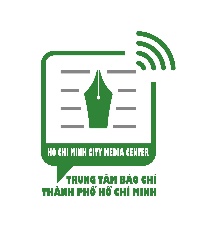 BAN CHỈ ĐẠO PHÒNG CHỐNG COVID-19 THÀNH PHỐ HỒ CHÍ MINHTHÔNG TIN BÁO CHÍ VỀ CÔNG TÁC PHÒNG CHỐNG DỊCH BỆNH COVID-19 TRÊN ĐỊA BÀN THÀNH PHỐ NGÀY 01/4/2020Thông báo số 13